JC-MB36 酶标仪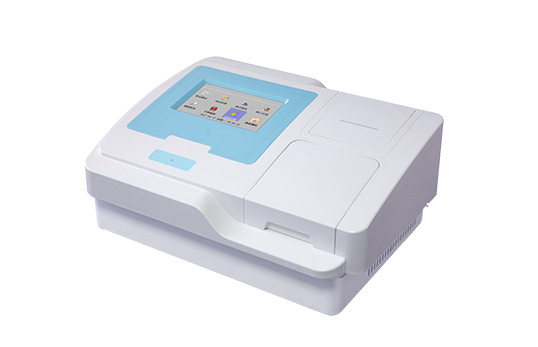 一、产品介绍
●动物疫病类：布鲁氏菌病、结核病、口蹄疫、猪瘟、猪伪狂犬病、猪繁殖与呼吸综合症、猪乙型脑炎、猪口蹄疫、猪瘟抗原、猪蓝耳病抗体、禽新城疫病抗体、禽霍乱抗体、禽流感抗体、牛瘟、牛布氏杆菌抗体、牛口蹄疫抗体、马传染性贫血、禽流感、鸡新城疫等其他动物疫病类检测并可升级检测项目
●兽药残留类：盐酸克伦特罗、莱克多巴胺、沙丁胺醇等畜产品、水产品、蜂蜜、牛奶、饲料中的各种激素和药物残留检测;
●抗生素类：氯霉素、四环素类、链霉素、庆大霉素、恩诺沙星、磺胺等;
●真菌毒素类：黄曲霉毒素 B1、黄曲霉毒素 M1、赭曲霉毒素 A 及其它真菌毒素类;
●其他项目类：各种抗生素等适用于酒店宾馆、企事业单位、学校、各类超市、集贸市场、农产品种植基地、农产品批发市场、食品生产企业、各级农产品检测中心、各级工商、政府机关、军队食堂、进出口检验检疫局、技术卫生监督等部门领域。
二、产品参数
1.显示方式：7 寸彩色液晶显示屏显示
2.波长范围： 400-800nm
3.滤光片配置：10 个滤光片位置，标配 405nm、450nm、492nm、630nm,选配 6 定制波长
4.吸光度范围：0.000―4.000A
5.光通道数：8 通道光路检测，另设一个独立参比通道（选配）
6.示值稳定性：≤±0.003A
7.示值误差（准确性）： ±0.008
8.重复性：≤0.2%
9.通道差异：≤0.01A
10. 波长示值误差：±2nm
11.半宽度：≤8nm
12.峰值透射比：≥35%
13.分辨率：0.001A（显示），0.0001A（内部计算）
14.读板速度：单波长≤3 秒/96 孔，双波长≤6 秒/96 孔
15.振板功能：速度和时间可调
16.光源类型：卤钨灯
17.板条类型：标准 96 孔或其他型酶标板、条
18.适用孔型：平底、U 型和 V 型
19.输入方式：触摸屏输入，可选配鼠标和键盘
20. 打印：内置热敏打印机，可外接打印机
21.接 口： USB(A)口、USB(B)口、串口、并口
22. 数据储存：200,000 个测试数据，500 个以上测试项目（可扩展）
23. 使用环境：温度 5-40℃；湿度 15%-80% 
24.电源电压：220V±10%，50/60Hz
25. 体积：475mm×350mm×210mm（长×宽×高） 
26.重量：11.5Kg
三、产品特点
1. 参比式通道设计，8 通道快速测试，自动中心定位，测量更精确
2. 内置嵌入式系统，无需外接电脑即可操作、存储、打印;
3. 全屏显示 96 孔整板数据， 直观的可视化布板操作界面
4. 便捷的触摸屏输入，另可选配外接鼠标和键盘
5. 测量模式：单波长检测，双波长检测，两点法，动力学法，酶抑制率，终点法、速率法。
6.*可选择吸光度、Cut-Off 定性计算、单点定标、折线回归、线性回归、指数回归、对数回归、双对数回归、log-logit、幂回归、四参数回归、酶抑制率等计算方法；
7.在同一板上可进行多至 12 个不同项目的测试，并可同一板检测定性和定量项目。
8. *全面完善的质控功能，包含 westguard 多规则质控，即刻法质控等多种质控图及质控参数计算，具有质控报警功能。
9.具有灵活的定性公式输入功能，满足各种相同及不同试剂的不同的参数设置。
10. 布板和保存导入功能，大幅提高常用项目的测试效率
11. 可选配外接 PC 软件，网络化支持，迎合数字化发展方向，可定制上传。
12. 全新风格彩色图形化界面，全中文操作系统，支持鼠标、键盘，支持输入法。
13.光源智能开关，延长其寿命。
14.提供多种打印方式及多种形式中文报告,并可定制各式报告。
15.专用系统维护菜单，自动判断仪器当前状态及性能指标，并可打印相关数据聚创环保为您提供全面的技术支持和完善的售后服务！详情咨询：0532-67705503！